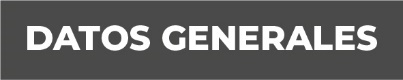 Nombre YESENIA ZAVALETA MENDEZGrado de Escolaridad LICENCIATURA EN DERECHOCédula Profesional (Licenciatura) 09096431Teléfono de Oficina 228-8-14-71-71Correo Electrónico yzavalta@fiscaliaveracruz.gob.mxFormación Académica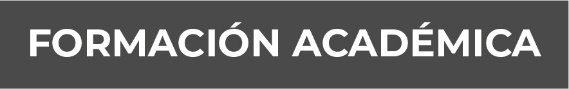 22007-2011: LICENCIATURA EN DERECHO- UNIVERSIDAD                        EURO HISPANOAMERICANA.                        XALAPA, VERACRUZ, MEXICO.                        TITULO RECIBIDO Y CEDULA PROFECIONAL Trayectoria Profesional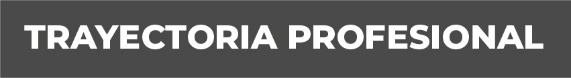 Año:  2005-2019: S.E.S.V.E.R.: HOSPITAL GRAL. ALTOTONGA                              AUXILIAR ADMINISTRATIVO EN                              ADMICION; ANOTAR AL PERSONAL QUE                                                                                          INGRESA AL AREA DE URGENCIAS, CANALIZARLO CON ENFERMERIA LLENAR DATOS DEL SEG.POPULAR, EN JORNADA ACOMULADA.  SABADOS Y DOMINGOS2015-2019: DESPACHO PARTICULARABRI UN DESPACHO PARTICULAR, PARA ATENDER ASUNTOS DE CARÁCTER FAMILIAR, LABORAL, CIVIL, PENAL DE CORTE ACUSATORIA. Conocimiento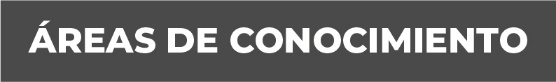 PENALCIVILLABORAL